Name ____________________________ Period_____    Review Questions for Bundle 8 and 9Chapter 4.5 Dilations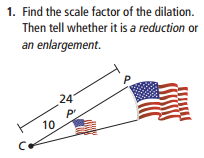 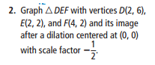 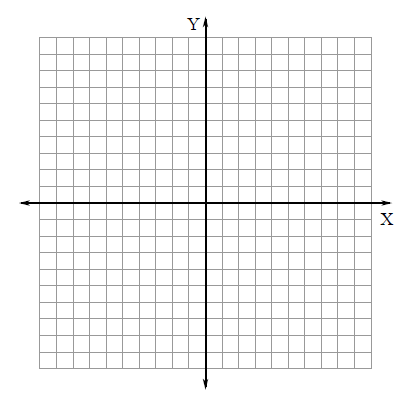 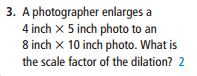 Chapter 4.6 Similarity and Transformations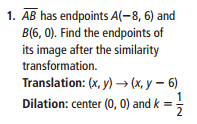 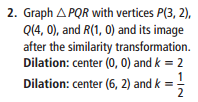 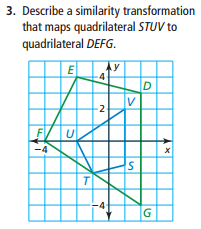 Chapter 8.1 Similar Polygons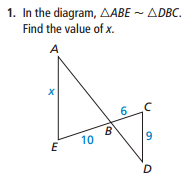 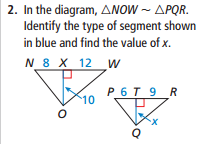 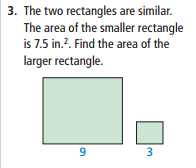 Chapter 8.2  AA SimilarityShow how these triangles are similar and write a similarity statement.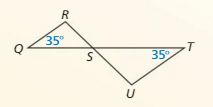 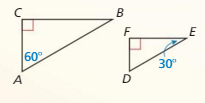 Chapter 8.3 SSS and SAS SimilarityShow how these triangles are similar and write a similarity statement.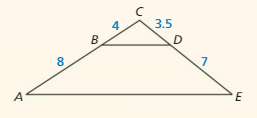 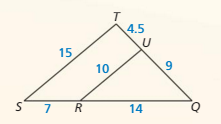 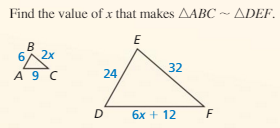 Chapter 8.4 Proportionality Theorems (Parallel lines in similar figures, Angle Bisector Theorem) Show how AB is II to CD.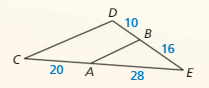 Show how AB is II to CD.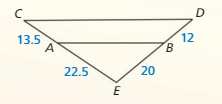 Find the length of YB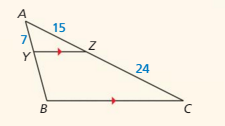 Find the length of AB.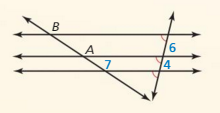 Find the length of AB.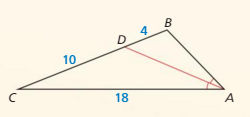 Find the length of p.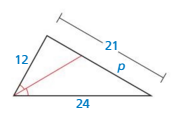 